Publicado en   el 04/11/2014 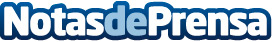 Las diez macrotendencias que marcarán el futuro de la educaciónDatos de contacto:Nota de prensa publicada en: https://www.notasdeprensa.es/las-diez-macrotendencias-que-marcaran-el Categorias: http://www.notasdeprensa.es